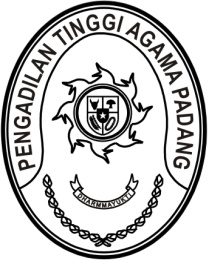 Nomor 	:     /PAN.PTA.W3-A/HK2.6/X/2023	            Padang, 27 Oktober 2023Sifat	: BiasaLampiran 	:  - Hal	: Penerimaan dan Registrasi Perkara                     Banding Nomor 61/Pdt.G/2023/PTA.PdgKepada    Yth. Ketua Pengadilan Agama PadangAssalamu’alaikum Wr.Wb.Dengan ini kami beritahukan kepada Saudara bahwa berkas yang dimohonkan banding oleh Saudara:Rini Helvina binti Irman Kasim sebagai Pembanding L a w a nArianda Saputra bin Arsil Anwar sebagai TerbandingTerhadap Putusan Pengadilan Agama Padang Nomor 577/Pdt.G/2023/PA.Pdg tanggal 19 September 2023 yang Saudara kirimkan secara elektronik melalui aplikasi e-court telah kami terima dan telah didaftarkan dalam Buku Register Banding Pengadilan Tinggi Agama Padang, Nomor 61/Pdt.G/2023/PTA.Pdg tanggal 27 Oktober 2023.Demikian disampaikan untuk dimaklumi sebagaimana mestinya.                  WassalamPanitera,SyafruddinTembusan:Sdr. Rini Helvina binti Irman Kasim sebagai Pembanding;Sdr. Arianda Saputra bin Arsil Anwar sebagai Terbanding;c.q. Pengadilan Agama Padang.